_____________________________________________________________________________ЗАЯВОЧНАЯ ФОРМА НА УЧАСТИЕ
в официальных дисциплинах ВРВССрок подачи – не позднее 22.02.2024Контактная информация:тел. +7-911-290-00-60, e-mail: federation@wdr.ru.Дата заполнения заявочной формы _______________________Наименование организации _____________________________Руководитель организации___________	/____________________________________/   (подпись)                                   (Ф.И.О)                                                М.П._____________________________________________________________________________ЗАЯВОЧНАЯ ФОРМА НА УЧАСТИЕ
в развивающихся дисциплинах ЮНОШИ И ДЕВУШКИСрок подачи – не позднее 22.02.2024Контактная информация:тел. +7-911-290-00-60, e-mail: federation@wdr.ru.Дата заполнения заявочной формы _______________________Наименование организации _____________________________Руководитель организации___________	/____________________________________/   (подпись)                                   (Ф.И.О)                                                М.П._____________________________________________________________________________ЗАЯВОЧНАЯ ФОРМА НА УЧАСТИЕ
в развивающихся дисциплинах ДУЭТЫ. ПРОИЗВОЛЬНАЯ ПРОГРАММАСрок подачи – не позднее 22.02.2024Контактная информация:тел. +7-911-290-00-60, e-mail: federation@wdr.ru.Дата заполнения заявочной формы _______________________Наименование организации _____________________________Руководитель организации___________	/____________________________________/   (подпись)                                   (Ф.И.О)                                                М.П._____________________________________________________________________________ЗАЯВОЧНАЯ ФОРМА НА УЧАСТИЕ
в развивающихся дисциплинах ДЕТИСрок подачи – не позднее 22.02.2024Контактная информация:тел. +7-911-290-00-60, e-mail: federation@wdr.ru.Дата заполнения заявочной формы _______________________Наименование организации _____________________________Руководитель организации___________	/____________________________________/   (подпись)                                   (Ф.И.О)                                                М.П.ИМЕННАЯ ЗАЯВКАна участие в Кубке Санкт-Петербурга по танцам на колясках – 2024 (спорт лиц с поражением ОДА)(наименование организации)Тренер команды _______________________   / _____________________________________ /                                                            (подпись)                                         (Фамилия, имя, отчество)Всего допущено человек: ______________            Врач _______________ / ____________________________  /         М.П.                                                                                                                        (подпись)                           (Фамилия, имя, отчество)Руководитель    ________________________  / ____________________________________  /                     М. П.организации                   (подпись)                                               (Фамилия, имя, отчество)МужчинаЖенщинаФ.И.О. спортсменаСпортивная параСпортивная параСпортивная параКомби. Европейская программаКомби. Латиноамериканская  программаКомби. Произвольная программаОтметка, кто из партнеров на коляске (+/-)Дуэт. Европейская  программаДуэт. Латиноамериканская  программаОдиночные программыОдиночные программыОдиночные программыМужчины. Общая программа (W,T,S,R,J)Мужчины. Произвольная  программаЖенщины. Общая программа (W,T,S,R,J)Женщины. Произвольная  программаКласс спортсмена - указать 1 или 2Стартовая  книжка№№Тренер (Ф.И.О)ГородРуководитель (Ф.И.О.)Контактный телефонE-mailЮноша (мальчик)Девушка (девочка)Ф.И.О. спортсменаОдиночные программыОдиночные программыОдиночные программыЮноши (13-20 лет). Общая программа (W,S,J)Юноши (13-20 лет). Произвольная  программаДевушки (13-20 лет). Общая программа (W,S,J)Девушки (13-20 лет). Произвольная  программаКласс спортсмена - указать 1 или 2Стартовая  книжка№№Тренер (Ф.И.О)ГородРуководитель (Ф.И.О.)Контактный  телефонE-mail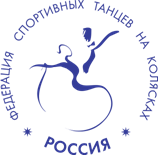 Кубок Санкт-Петербурга по танцам на колясках - 2024 (спорт лиц с поражением ОДА)21.03.2024, Санкт-ПетербургПриложение № 1-3 к Регламенту Кубка Санкт-Петербургапо танцам на колясках - 2024 (спорт лиц с поражением ОДА)МужчинаЖенщинаФ.И.О. спортсменаКласс спортсмена - указать 1 или 2Стартовая книжка№№Тренер (Ф.И.О)ГородРуководитель (Ф.И.О.)Контактный  телефонE-mailКубок Санкт-Петербурга по танцам на колясках - 2024 (спорт лиц с поражением ОДА)21.03.2024, Санкт-ПетербургПриложение № 1-4 к Регламенту Кубка Санкт-Петербургапо танцам на колясках - 2024 (спорт лиц с поражением ОДА)МальчикДевушкаФ.И.О. спортсменаОдиночные программыОдиночные программыОдиночные программыМальчики (7-12 лет). Общая программа (W,S,J)Мальчики (7-12 лет). Произвольная  программаДевочки (7-12 лет). Общая программа (W,S,J)Девочки (7-12 лет). Произвольная  программаКласс спортсмена - указать 1 или 2Стартовая  книжка№№Тренер (Ф.И.О)ГородРуководитель (Ф.И.О.)Контактный  телефонE-mail№ П\ПФамилия, имя, отчество(полностью)Дата рождения(чч/мм/гг)Спорт. званиеГруппа инвалидности№Справки ВТЭК/ МСЭФункциональный классАдрес постоянного места жительства и контактный телефонПодпись печать врача